 ANEXO 1MAPA DE POTENCIA INSTALADAY PRODUCCIÓN DE ENERGÍA ELÉCTRICA2018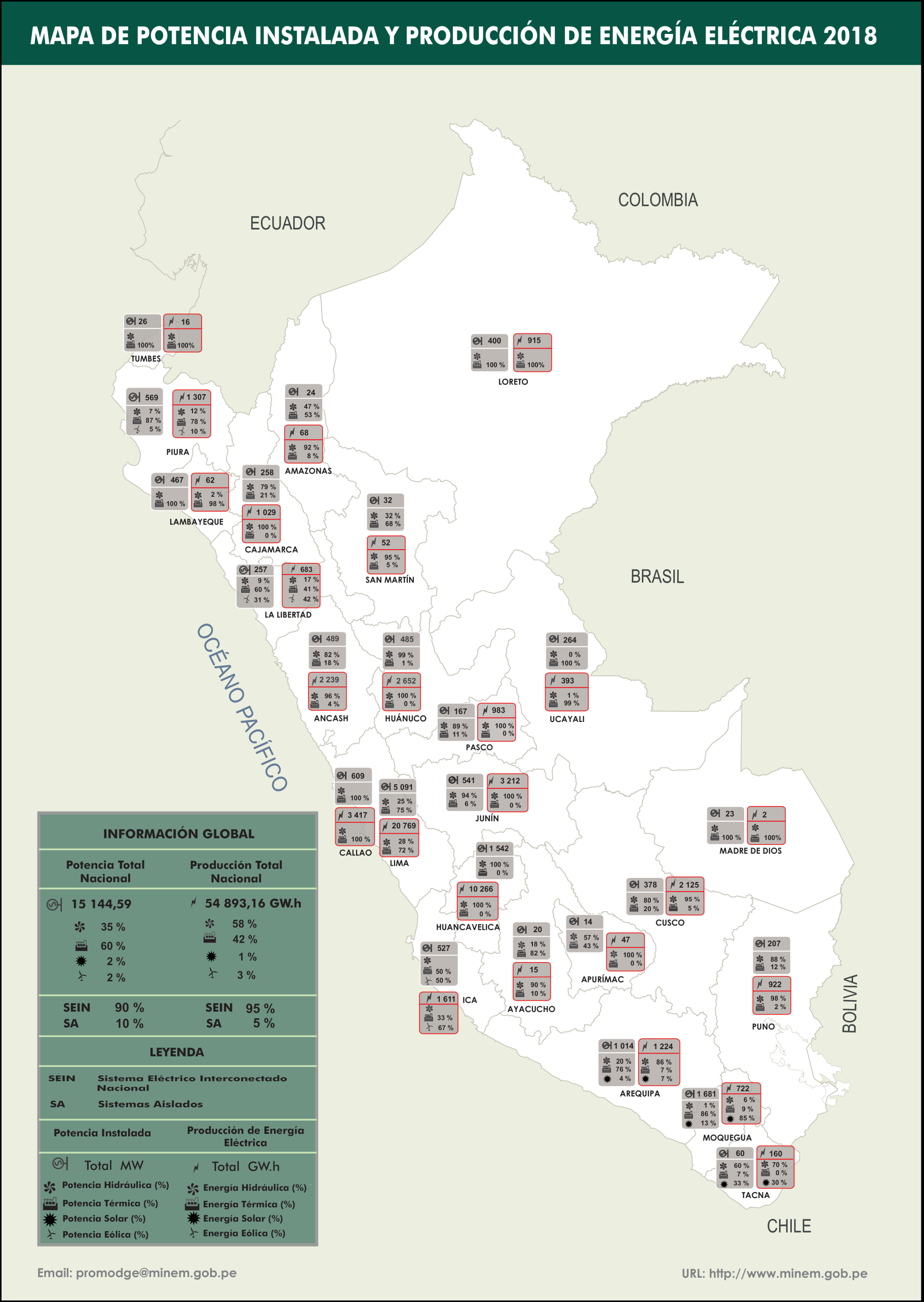 